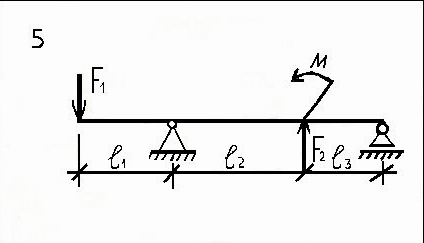 Дано:F1 = 45KHF2=25КНM=35КНмL1=3мL2=3мL3=4мПо данным для двухопорной балки построить эпюры поперечных сил Qу и изгибающих моментов Мх. Подобрать сечение стального двутавра, приняв [σ] = 160 МПа.